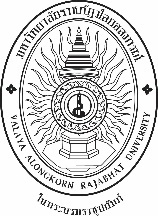 แบบตรวจสอบเอกสารประกอบการขอกำหนดตำแหน่งทางวิชาการ มหาวิทยาลัยราชภัฏวไลยอลงกรณ์ ในพระบรมราชูปถัมภ์ส่วนที่ 1 ข้อมูลโดยสรุปจาก ก.พ.อ. 03 และเอกสารแนบในการขอกำหนดตำแหน่งทางวิชาการคำชี้แจง โปรดทำเครื่องหมาย √ หน้าข้อความที่เกี่ยวข้องชื่อ – นามสกุล ........................................................................สังกัดหลักสูตร.................................................................คณะ................................................................................ขอกำหนดตำแหน่งทางวิชาการในสาขาวิชา....................(รหัสวิชา........) อนุสาขาวิชา...............(รหัสวิชา.......)...เบอร์โทรศัพท์มือถือ .......................................................E-mail .......................................................................หนังสือรับรองจริยธรรมและจรรยาบรรณทางวิชาการ โดยส่งผลงานทางวิชาการทั้งหมด จำนวน.........เรื่อง มีหนังสือรับรองด้านจริยธรรมในคนหรือสัตว์ จำนวน.........เรื่อง และไม่มีหนังสือรับรองจริยธรรมในคนหรือสัตว์ จำนวน ...........เรื่องส่วนที่ 2 ผลงานทางวิชาการและเอกสารแนบเพื่อประกอบการขอกำหนดตำแหน่งทางวิชาการคำชี้แจง โปรดทำเครื่องหมาย √ หน้าข้อความ (ระบุรายละเอียดของผลงานทางวิชาการทุกเรื่อง)ส่วนที่ 3 ผลการตรวจสอบของหน่วยงานต้นสังกัด	ได้ตรวจสอบข้อมูลในแบบฟอร์ม ก.พ.อ. 03, ก.พ.อ. 06 และผลงานทางวิชาการที่ยื่นขอกำหนดตำแหน่งทางวิชาการ พบว่าครบถ้วนและถูกต้องตามเกณฑ์ของ ก.พ.อ. และข้อบังคับมหาวิทยาลัยราชภัฏวไลยอลงกรณ์ ในพระบรมราชูปถัมภ์ จังหวัดปทุมธานี ว่าด้วย หลักเกณฑ์และวิธีการพิจารณาแต่งตั้งบุคคลให้ดำรงตำแหน่งผู้ช่วยศาสตราจารย์ รองศาสตราจารย์ และศาสตราจารย์ 								    ลงชื่อ.............................................									(                             )								     ผู้ขอกำหนดตำแหน่งทางวิชาการ			วันที่ ........ เดือน ................ พ.ศ. ..........								      ลงชื่อ.......................................			                                                               (                             )								      คณบดีคณะ............................แบบรับรองจริยธรรมและจรรยาบรรณทางวิชาการตอนที่ 1   สำหรับผู้ขอ	ตามประกาศ ก.พ.อ. และข้อบังคับมหาวิทยาลัยราชภัฏวไลยอลงกรณ์ ในพระบรมราชูปถัมภ์ จังหวัดปทุมธานี ว่าด้วย หลักเกณฑ์และวิธีการพิจารณาแต่งตั้งบุคคลให้ดำรงตำแหน่งผู้ช่วยศาสตราจารย์ รองศาสตราจารย์ และศาสตราจารย์ กำหนดให้ผู้ขอกำหนดตำแหน่งทางวิชาการเป็นผู้รักษาจริยธรรมและจรรยาบรรณทางวิชาการ ดังนี้	1) ต้องมีความซื่อสัตย์ทางวิชาการ ไม่นำผลงานของผู้อื่นมาเป็นผลงานของตน ไม่ลอกเลียนผลงานของผู้อื่น ไม่สร้างข้อมูลหรือข้อเท็จจริงอันไม่มีอยู่จริง (fabrication) ไม่บิดเบือนข้อมูลหรือข้อเท็จจริง (falsification) ไม่นำผลงานของตนเองในเรื่องเดียวกันไปเผยแพร่ในวารสารวิชาการมากกว่าหนึ่งฉบับ ในลักษณะที่จะทำให้เข้าใจผิดว่าเป็นผลงานใหม่ รวมถึงไม่คัดลอกข้อความใด ๆ จากผลงานเดิมของตน โดยไม่อ้างอิงผลงานเดิมตามหลักวิชาการ และวิธีการเผยแพร่ผลงานทางวิชาการตามที่ ก.พ.อ. กำหนด	2) ต้องอ้างถึงบุคคลหรือแหล่งที่มาของข้อมูลที่นำมาใช้ในผลงานทางวิชาการของตนเองเพื่อแสดงหลักฐานของการค้นคว้า	3) ต้องไม่คำนึงถึงผลประโยชน์ทางวิชาการจนละเลยหรือละเมิดสิทธิส่วนบุคคลของผู้อื่นหรือสิทธิมนุษยชน	4) ผลงานทางวิชาการต้องได้มาจากการศึกษาโดยใช้หลักวิชาการเป็นเกณฑ์ ปราศจากอคติ และเสนอผลงานตามความเป็นจริง ไม่จงใจเบี่ยงเบนผลการศึกษาหรือวิจัยโดยหวังผลประโยชน์ส่วนตัว หรือเพื่อก่อให้เกิดความเสียหายแก่ผู้อื่น และเสนอผลงานตามความเป็นจริงไม่ขยายข้อค้นพบ โดยปราศจากการตรวจสอบยืนยันในทางวิชาการ	5) ต้องนำผลงานทางวิชาการไปใช้ประโยชน์ในทางที่ชอบธรรมและชอบด้วยกฎหมาย	6) หากผลงานทางวิชาการมีการใช้ข้อมูลจากการทำการวิจัยในคนหรือสัตว์ ผู้ขอตำแหน่งจะต้องยื่นหลักฐานที่แสดงว่าการทำวิจัยดังกล่าวสอดคล้องกับประกาศหลักเกณฑ์ของคณะกรรมการจริยธรรมการวิจัยของมหาวิทยาลัย หรือหน่วยงานที่เกี่ยวข้อง	ข้าพเจ้าขอรับรองว่า ผลงานที่ข้าพเจ้าได้ยื่นขอกำหนดตำแหน่งทางวิชาการเป็นไปตามหลักจริยธรรมและจรรยาบรรณทางวิชาการที่กำหนดไว้ข้างต้น และข้าพเจ้าได้รับทราบผลของการละเมิดหลักจริยธรรมและจรรยาบรรณทางวิชาการทุกประการ  นอกจากนี้ข้าพเจ้าขอรับรองว่าผลงานที่ใช้ประกอบการเสนอขอตำแหน่งทางวิชาการนี้ไม่เป็นส่วนหนึ่งของการศึกษาเพื่อรับปริญญา ประกาศนียบัตรหรือเพื่อสำเร็จการศึกษา หรือการอบรม ทั้งนี้ หากในภายหลังมหาวิทยาลัยได้รับการร้องเรียน/ตรวจสอบ/พบเจอ หรือทราบในภายหลังว่าได้มีการบิดเบือนข้อมูลหรือข้อเท็จจริง ข้าพเจ้ายินดีให้มหาวิทยาลัยดำเนินการในส่วนที่เกี่ยวข้องกับทางมหาวิทยาลัยต่อไปลงชื่อ ..................................................................                                                            (........……………………………………………………)  						 ผู้ขอกำหนดตำแหน่งทางวิชาการวันที่ ........... เดือน ............................... พ.ศ. ...............ตอนที่ 2   สำหรับ คณะ/หน่วยงาน		ทราบและตรวจสอบเบื้องต้นแล้ว		ลงชื่อ .................................................................         		       (..............................................................)                         คณบดี 			  		วันที่ ........... เดือน ............................. พ.ศ. ............... ขอกำหนดตำแหน่งวิชาการทั่วไป  ขอกำหนดตำแหน่งวิชาการทั่วไป   ผู้ช่วยศาสตราจารย์ วิธีปกติ วิธีปกติ วิธีปกติ วิธีพิเศษ วิธีพิเศษ  รองศาสตราจารย์ วิธีปกติ วิธีปกติ วิธีปกติ วิธีที่ 1      วิธีที่ 2      วิธีที่ 3 วิธีที่ 1      วิธีที่ 2      วิธีที่ 3 วิธีพิเศษ วิธีพิเศษ วิธีพิเศษ  ศาสตราจารย์ วิธีปกติ วิธีปกติ วิธีปกติ วิธีที่ 1      วิธีที่ 2      วิธีที่ 3 วิธีที่ 1      วิธีที่ 2      วิธีที่ 3 วิธีพิเศษ วิธีพิเศษ วิธีพิเศษ  ศาสตราจารย์ (เชี่ยวชาญพิเศษ/ได้รับเงินเดือนขั้นสูง  ศาสตราจารย์ (เชี่ยวชาญพิเศษ/ได้รับเงินเดือนขั้นสูง  ศาสตราจารย์ (เชี่ยวชาญพิเศษ/ได้รับเงินเดือนขั้นสูง  ศาสตราจารย์ (เชี่ยวชาญพิเศษ/ได้รับเงินเดือนขั้นสูงขอกำหนดตำแหน่งวิชาการเฉพาะด้าน ขอกำหนดตำแหน่งวิชาการเฉพาะด้าน  ผู้ช่วยศาสตราจารย์ ด้านรับใช้ท้องถิ่นและสังคม      ด้านรับใช้ท้องถิ่นและสังคม      ด้านรับใช้ท้องถิ่นและสังคม      ด้านนวัตกรรม ด้านนวัตกรรม รองศาสตราจารย์ ด้านสร้างสรรค์สุนทรียะศิลปะ          ด้านสร้างสรรค์สุนทรียะศิลปะ          ด้านสร้างสรรค์สุนทรียะศิลปะ          ด้านศาสนา ด้านศาสนา ศาสตราจารย์ ด้านการสอน ด้านการสอน ด้านการสอนแบบคำขอรับการพิจารณากำหนดตำแหน่งทางวิชาการแบบคำขอรับการพิจารณากำหนดตำแหน่งทางวิชาการแบบคำขอรับการพิจารณากำหนดตำแหน่งทางวิชาการแบบคำขอรับการพิจารณากำหนดตำแหน่งทางวิชาการ ก.พ.อ. 03 ก.พ.อ. 04 ก.พ.อ. 04 ก.พ.อ. 04 ก.พ.อ. 05 ก.พ.อ. 05 ก.พ.อ. 06 ก.พ.อ. 07 ก.พ.อ. 07 ก.พ.อ. 07ระยะเวลาการปฏิบัติงานในฐานะอาจารย์ระดับอุดมศึกษา ระยะเวลาการปฏิบัติงานในฐานะอาจารย์ระดับอุดมศึกษา ระยะเวลาการปฏิบัติงานในฐานะอาจารย์ระดับอุดมศึกษา ระยะเวลาการปฏิบัติงานในฐานะอาจารย์ระดับอุดมศึกษา  ด้วยคุณวุฒิปริญญาโท.......ปี........เดือน........วัน   ด้วยคุณวุฒิปริญญาโท.......ปี........เดือน........วัน   ด้วยคุณวุฒิปริญญาโท.......ปี........เดือน........วัน  ด้วยคุณวุฒิปริญญาเอก.......ปี........เดือน........วันด้วยคุณวุฒิปริญญาเอก.......ปี........เดือน........วันด้วยคุณวุฒิปริญญาเอก.......ปี........เดือน........วันชื่อวิทยานิพนธ์ของผู้เสนอขอกำหนดตำแหน่งทางวิชาการชื่อวิทยานิพนธ์ของผู้เสนอขอกำหนดตำแหน่งทางวิชาการชื่อวิทยานิพนธ์ของผู้เสนอขอกำหนดตำแหน่งทางวิชาการชื่อวิทยานิพนธ์ของผู้เสนอขอกำหนดตำแหน่งทางวิชาการชื่อวิทยานิพนธ์ของผู้เสนอขอกำหนดตำแหน่งทางวิชาการชื่อวิทยานิพนธ์ของผู้เสนอขอกำหนดตำแหน่งทางวิชาการในระดับปริญญาโท...................................................................................................................................................ในระดับปริญญาโท...................................................................................................................................................ในระดับปริญญาโท...................................................................................................................................................ในระดับปริญญาโท...................................................................................................................................................ในระดับปริญญาโท...................................................................................................................................................ในระดับปริญญาโท...................................................................................................................................................ในระดับปริญญาเอก ................................................................................................................................................ในระดับปริญญาเอก ................................................................................................................................................ในระดับปริญญาเอก ................................................................................................................................................ในระดับปริญญาเอก ................................................................................................................................................ในระดับปริญญาเอก ................................................................................................................................................ในระดับปริญญาเอก ................................................................................................................................................ผลงานทางวิชาการที่ยื่น รวมทั้งสิ้น ................................เรื่อง ดังนี้ผลงานทางวิชาการที่ยื่น รวมทั้งสิ้น ................................เรื่อง ดังนี้ผลงานทางวิชาการที่ยื่น รวมทั้งสิ้น ................................เรื่อง ดังนี้ผลงานทางวิชาการที่ยื่น รวมทั้งสิ้น ................................เรื่อง ดังนี้ผลงานทางวิชาการที่ยื่น รวมทั้งสิ้น ................................เรื่อง ดังนี้ งานวิจัย / บทความวิจัย งานวิจัย / บทความวิจัย งานวิจัย / บทความวิจัย งานวิจัย / บทความวิจัย งานวิจัย / บทความวิจัยจำนวน .................... เรื่อง ผลงานทางวิชาการในลักษณะอื่น ประเภท.............................................. ผลงานทางวิชาการในลักษณะอื่น ประเภท.............................................. ผลงานทางวิชาการในลักษณะอื่น ประเภท.............................................. ผลงานทางวิชาการในลักษณะอื่น ประเภท.............................................. ผลงานทางวิชาการในลักษณะอื่น ประเภท..............................................จำนวน .................... เรื่อง ตำรา / หนังสือ ตำรา / หนังสือ ตำรา / หนังสือ ตำรา / หนังสือ ตำรา / หนังสือจำนวน .................... เรื่อง บทความทางวิชาการ (เฉพาะตำแหน่ง ผศ. สาขาสังคมศาสตร์และมนุษยศาสตร์) จำนวน .................... เรื่อง บทความทางวิชาการ (เฉพาะตำแหน่ง ผศ. สาขาสังคมศาสตร์และมนุษยศาสตร์) จำนวน .................... เรื่อง บทความทางวิชาการ (เฉพาะตำแหน่ง ผศ. สาขาสังคมศาสตร์และมนุษยศาสตร์) จำนวน .................... เรื่อง บทความทางวิชาการ (เฉพาะตำแหน่ง ผศ. สาขาสังคมศาสตร์และมนุษยศาสตร์) จำนวน .................... เรื่อง บทความทางวิชาการ (เฉพาะตำแหน่ง ผศ. สาขาสังคมศาสตร์และมนุษยศาสตร์) จำนวน .................... เรื่อง บทความทางวิชาการ (เฉพาะตำแหน่ง ผศ. สาขาสังคมศาสตร์และมนุษยศาสตร์) จำนวน .................... เรื่องประเภท : งานวิจัย / บทความวิจัยชื่อเรื่อง ...............................................................................................................................................................ปีที่พิมพ์, แหล่งพิมพ์, จำนวนหน้า.....................................................................................................................บทบาทการมีส่วนร่วม     	ผู้ประพันธ์อันดับแรก (First author)     	ผู้ประพันธ์บรรณกิจ (Corresponding author)     	ผู้มีส่วนสำคัญทางปัญญา (Essentially intellectual contributor) การตีพิมพ์     	ตีพิมพ์และเผยแพร่เรียบร้อยแล้ว     	รอตีพิมพ์เผยแพร่                	หนังสือตอบรับการตีพิมพ์                	หนังสือรับรองว่าผลงานที่ส่งมามีเนื้อหาเหมือนกับฉบับที่ตีพิมพ์วิธีการเผยแพร่ (ลักษณะใดลักษณะหนึ่ง)      บทความวิจัยในวารสารทางวิชาการ ที่อยู่ในฐานข้อมูล                 วารสารวิชาการระดับชาติ ตีพิมพ์อย่างต่อเนื่องสม่ำเสมอ เป็นระยะเวลาอย่างน้อย 3 ปี                 วารสารวิชาการระดับนานาชาติ      หนังสือรวมบทความวิจัย      บทความวิจัยต่อที่ประชุมทางวิชาการและได้มีการนำไปรวมเล่มเผยแพร่ในหนังสือประมวลผลการประชุมทางวิชาการ (Proceedings) จัดอย่างต่อเนื่องไม่น้อยกว่า 5 ปี      รายงานวิจัยฉบับสมบูรณ์      หนังสือรับรองว่าได้เผยแพร่ไปยังวงวิชาการและวิชาชีพในสาขาที่ขออย่างกว้างขวาง      หนังสือการประเมินคุณภาพโดยผู้ทรงคุณวุฒิ      ในรูปของหนังสือ monograph) และเผยแพร่ไปยังวงวิชาการและวิชาชีพในสาขาที่ขออย่างกว้างขวางหลักฐานที่ต้องมี      มีหลักฐานการประเมินคุณภาพโดยผู้ทรงคุณวุฒิที่มาจากหลากหลายสถาบัน	หนังสือรับรองจากคณะอนุกรรมการจริยธรรมการวิจัยในคน / คณะอนุกรรมการจริยธรรมการวิจัยในสัตว์      มี           ไม่มี เนื่องจาก..................................................................................................................ประเภท : ผลงานทางวิชาการในลักษณะอื่นชื่อเรื่อง ...............................................................................................................................................................ปีที่พิมพ์, แหล่งพิมพ์, จำนวนหน้า.....................................................................................................................รูปแบบ1.  ผลงานวิชาการเพื่ออุตสาหกรรมวิธีการเผยแพร่ (ลักษณะใดลักษณะหนึ่ง)      บทความวิจัยในวารสารทางวิชาการ ที่อยู่ในฐานข้อมูล                 วารสารวิชาการระดับชาติ ตีพิมพ์อย่างต่อเนื่องสม่ำเสมอ เป็นระยะเวลาอย่างน้อย 3 ปี                 วารสารวิชาการระดับนานาชาติ      หนังสือรวมบทความวิจัย      บทความวิจัยต่อที่ประชุมทางวิชาการและได้มีการนำไปรวมเล่มเผยแพร่ในหนังสือประมวลผลการประชุมทางวิชาการ (Proceedings) จัดอย่างต่อเนื่องไม่น้อยกว่า 5 ปี      รายงานวิจัยฉบับสมบูรณ์                หนังสือการประเมินคุณภาพโดยผู้ทรงคุณวุฒิ      เอกสารแสดงทรัพย์สินทางปัญญา      รายงานวิจัยฉบับสมบูรณ์ที่ไม่ได้รับอนุญาตให้เปิดเผย                หลักฐานแสดงเหตุผลที่ไม่สามารถเปิดเผยต่อสาธารณะได้                หลักฐานรับรองว่านำไปใช้ประโยชน์แล้ว      รายงานการประเมินจากหน่วยงานภายนอก   หลักฐานที่ต้องมี      หลักฐานการประเมินคุณภาพโดยผู้ทรงคุณวุฒิที่มาจากหลากหลายสถาบัน	รูปแบบ2.  ผลงานวิชาการเพื่อพัฒนาการเรียนการสอนและการเรียนรู้วิธีการเผยแพร่ (ลักษณะใดลักษณะหนึ่ง)      รายงานการศึกษาฉบับสมบูรณ์                 หนังสือรับรองว่าได้เผยแพร่ไปยังวงวิชาการและวิชาชีพในสาขาที่ขออย่างกว้างขวาง                 หนังสือการประเมินคุณภาพโดยผู้ทรงคุณวุฒิ      หนังสือรวมบทความที่มีบรรณาธิการโดยผู้ทรงคุณวุฒิด้านการพัฒนาการเรียนการสอนและมีการประเมินคุณภาพ      บทความวิจัยในวารสารทางวิชาการ ที่อยู่ในฐานข้อมูล                 วารสารวิชาการระดับชาติ ตีพิมพ์อย่างต่อเนื่องสม่ำเสมอ เป็นระยะเวลาอย่างน้อย 3 ปี                 วารสารวิชาการระดับนานาชาติประเภท : ผลงานทางวิชาการในลักษณะอื่นชื่อเรื่อง ...............................................................................................................................................................ปีที่พิมพ์, แหล่งพิมพ์, จำนวนหน้า.....................................................................................................................      บทความวิจัยต่อที่ประชุมทางวิชาการและได้มีการนำไปรวมเล่มเผยแพร่ในหนังสือประมวลผลการประชุมทางวิชาการ (Proceedings) จัดอย่างต่อเนื่องไม่น้อยกว่า 5 ปี      ผลผลิตของงานการศึกษาแบบอิเลคทรอนิกส์หลักฐานที่ต้องมี      หลักฐานการประเมินคุณภาพโดยผู้ทรงคุณวุฒิที่มาจากหลากหลายสถาบันรูปแบบ3.   ผลงานวิชาการเพื่อการพัฒนานโยบายสาธารณะวิธีการเผยแพร่ (ลักษณะใดลักษณะหนึ่ง)     นำเสนอนโยบาย กฎหมาย แผน คำสั่ง หรือมาตรการอื่นใด        เผยแพร่นโยบายสาธารณะไปยังผู้ที่เกี่ยวข้อง     หลักฐานที่ต้องมี     หลักฐานการประเมินคุณภาพโดยผู้ทรงคุณวุฒิที่มาจากหลากหลายสถาบันรูปแบบ4.  บทความปริทัศน์ (Review Article)                	ตีพิมพ์และเผยแพร่เรียบร้อยแล้ว                	รอตีพิมพ์เผยแพร่                       หนังสือตอบรับการตีพิมพ์                       หนังสือรับรองว่าผลงานที่ส่งมามีเนื้อหาเหมือนกับฉบับที่ตีพิมพ์วิธีการเผยแพร่ (ลักษณะใดลักษณะหนึ่ง)      บทความวิจัยในวารสารทางวิชาการ ที่อยู่ในฐานข้อมูล                 วารสารวิชาการระดับชาติ ตีพิมพ์อย่างต่อเนื่องสม่ำเสมอ เป็นระยะเวลาอย่างน้อย 3 ปี                 วารสารวิชาการระดับนานาชาติ      หนังสือรวมบทความที่มีบรรณาธิการประเมินและตรวจสอบคุณภาพหลักฐานที่ต้องมี      หลักฐานการประเมินคุณภาพโดยผู้ทรงคุณวุฒิที่มาจากหลากหลายสถาบัน	หมายเหตุ: บทความปริทัศน์ (Review Article) สามารถนำมาใช้ขอกำหนดตำแหน่งทางวิชาการได้เฉพาะระดับตำแหน่งผู้ช่วยศาสตราจารย์ และระดับตำแหน่งรองศาสตราจารย์ เท่านั้นประเภท : ผลงานทางวิชาการในลักษณะอื่นชื่อเรื่อง ...............................................................................................................................................................ปีที่พิมพ์, แหล่งพิมพ์, จำนวนหน้า.....................................................................................................................รูปแบบ5.  กรณีศึกษา (Case Study)วิธีการเผยแพร่ (ลักษณะใดลักษณะหนึ่ง)      สิ่งตีพิมพ์หรือสิ่งพิมพ์อิเล็กทรอนิกส์                 หลักฐานผู้ทรงคุณวุฒิที่มหาวิทยาลัยแต่งตั้งเป็นผู้ประเมินคุณภาพ      เผยแพร่ในหนังสือ      แหล่งรวบรวมกรณีศึกษาที่มีบรรณาธิการโดยมีผู้ทรงคุณวุฒิประเมินคุณภาพหลักฐานที่ต้องมี      หลักฐานการประเมินคุณภาพโดยผู้ทรงคุณวุฒิที่มาจากหลากหลายสถาบัน	หมายเหตุ: จำนวนกรณีศึกษาที่จะนำมาเสนอขอกำหนดตำแหน่งทางวิชาการต้องมีจำนวนอย่างน้อย 5 กรณีศึกษา และมีจำนวนหน้ารวมกันแล้วไม่น้อยกว่า 80 หน้า โดยเนื้อหาสาระจะต้องไม่ซ้ำซ้อนกันและอยู่ในขอบข่ายสาขาวิชาที่เสนอขอตำแหน่งทางวิชาการสำหรับการประเมินคุณภาพจะต้องประเมินคุณภาพโดยรวมทั้งหมดรูปแบบ6.  งานแปลวิธีการเผยแพร่ (ลักษณะใดลักษณะหนึ่ง)      เผยแพร่ด้วยวิธีการพิมพ์      เผยแพร่โดยสื่ออิเล็กทรอนิกส์อื่นๆหลักฐานที่ต้องมี      หลักฐานการประเมินคุณภาพโดยผู้ทรงคุณวุฒิที่มาจากหลากหลายสถาบัน      หนังสือรับรองว่าได้เผยแพร่ไปยังวงวิชาการและวิชาชีพในสาขาที่ขออย่างกว้างขวาง	รูปแบบ7.  พจนานุกรม สารานุกรม นามานุกรม และงานวิชาการในลักษณะเดียวกันวิธีการเผยแพร่ (ลักษณะใดลักษณะหนึ่ง)      เผยแพร่ด้วยวิธีการพิมพ์                       เผยแพร่โดยสื่ออิเล็กทรอนิกส์อื่นๆหลักฐานที่ต้องมี      หลักฐานการประเมินคุณภาพโดยผู้ทรงคุณวุฒิที่มาจากหลากหลายสถาบันรูปแบบ8.  ผลงานสร้างสรรค์ด้านวิทยาศาสตร์และเทคโนโลยีวิธีการเผยแพร่ (ลักษณะใดลักษณะหนึ่ง)      จัดนิทรรศการ จัดแสดง จัดการแสดง แสดงสาธารณะ บันทึกภาพ บันทึกเสียง ภาพถ่าย แถบบันทึกภาพ      พิมพ์เผยแพร่หรือเผยแพร่โดยสื่ออิเล็กทรอนิกส์อื่นหลักฐานที่ต้องมี      หลักฐานการประเมินคุณภาพโดยผู้ทรงคุณวุฒิที่มาจากหลากหลายสถาบันประเภท : ผลงานทางวิชาการในลักษณะอื่นชื่อเรื่อง ...............................................................................................................................................................ปีที่พิมพ์, แหล่งพิมพ์, จำนวนหน้า.....................................................................................................................รูปแบบ9.  ผลงานสร้างสรรค์ด้านสุนทรียะ ศิลปะวิธีการเผยแพร่ (ลักษณะใดลักษณะหนึ่ง)      วรรณกรรมต้นแบบ และเอกสารประกอบพิมพ์เผยแพร่ หรือเผยแพร่โดยสื่ออิเล็กทรอนิกส์      จัดนิทรรศการ จัดแสดง จัดการแสดง แสดงสาธารณะ บันทึกภาพ บันทึกเสียง ภาพถ่าย แถบบันทึกภาพ หรือการแสดงผ่านสื่ออิเล็กทรอนิกส์      การเผยแพร่ที่เกิดจากการใช้งานจริงที่ได้รับการยอมรับ ระดับชาติหรือนานาชาติ จัดอย่างต่อเนื่องไม่น้อยกว่า 5 ปีหลักฐานที่ต้องมี      หลักฐานการประเมินคุณภาพโดยผู้ทรงคุณวุฒิที่มาจากหลากหลายสถาบัน          หมายเหตุ  สำหรับระดับผู้ช่วยศาสตราจารย์ จำนวนไม่น้อยกว่า 3 คน และระดับรองศาสตราจารย์และระดับศาสตราจารย์ไม่น้อยกว่าห้าคน                           โดยการตัดสินของที่ประชุมต้องได้รับคะแนนเสียงไม่น้อยกว่าสองในสามเสียง สำหรับระดับผู้ช่วยศาสตราจารย์ ไม่น้อยกว่าสามในห้าเสียงในระดับรองศาสตราจารย์ และไม่น้อยกว่าสี่ในห้าเสียงในระดับศาสตราจารย์ ทั้งนี้ ผู้ทรงคุณวุฒิ (peer reviewer) ต้องมิได้สังกัดเดียวกันกับผู้ขอกำหนดตำแหน่งทางวิทางวิชาการจำนวนไม่น้อยกว่ากึ่งหนึ่ง      เผยแพร่ไปยังวงวิชาการและวิชาชีพในสาขาที่ขออย่างกว้างขวาง ไม่น้อยกว่า 4 เดือนรูปแบบ10.  สิทธิบัตรวิธีการเผยแพร่ (ลักษณะใดลักษณะหนึ่ง)      หลักฐานการนำสิทธิบัตรไปใช้หรือประยุกต์ใช้อย่างแพร่หลายในวงวิชาการ และเผยแพร่สู่สาธารณชนหลักฐานที่ต้องมี      หลักฐานการประเมินคุณภาพโดยผู้ทรงคุณวุฒิที่มาจากหลากหลายสถาบันรูปแบบ11.  ซอฟต์แวร์วิธีการเผยแพร่ (ลักษณะใดลักษณะหนึ่ง)      หลักฐานการนำซอฟต์แวร์ไปใช้หรือประยุกต์ใช้อย่างแพร่หลายในวงวิชาการ และเผยแพร่สู่สาธารณชนหลักฐานที่ต้องมี      หลักฐานการประเมินคุณภาพโดยผู้ทรงคุณวุฒิที่มาจากหลากหลายสถาบันประเภท : ผลงานทางวิชาการในลักษณะอื่นชื่อเรื่อง ...............................................................................................................................................................ปีที่พิมพ์, แหล่งพิมพ์, จำนวนหน้า.....................................................................................................................12.  ผลงานรับใช้ท้องถิ่นและสังคมรูปแบบ      เอกสารที่มีคำอธิบาย/ชี้แจงประกอบผลงานนั้นๆ      เอกสารหลักฐานประกอบอื่นๆ                 คำสั่งแต่งตั้งผู้ทรงคุณวุฒิในชุมชนหรือปฏิบัติงานร่วมกับชุมชน                 หนังสือรับรองการใช้ประโยชน์ต่อสังคม                 รูปภาพ ภาพยนตร์ แถบเสียง วีดีทัศน์                 จดหมายยืนยันผลประกอบการกำไร                 หนังสือยืนยันความเอื้ออำนวยจากหน่วยงานภาครัฐ ภาคเอกชน หรือภาคประชาสังคม ที่ได้รับผลประโยชน์วิธีการเผยแพร่       การเปิดให้เยี่ยมชมพื้นที่                 หลักฐานว่ามีการเผยแพร่สู่สาธารณชนอย่างกว้างขวาง                 มีการบันทึกเป็นเอกสารที่สามารถใช้อ้างอิงได้      การจัดเวทีนำเสนอผลงานในพื้นที่หลักฐานที่ต้องมี      หลักฐานการประเมินคุณภาพโดยผู้ทรงคุณวุฒิที่มาจากหลากหลายสถาบัน13.  ผลงานนวัตกรรมวิธีการเผยแพร่ (ลักษณะใดลักษณะหนึ่ง)      รายงานการพัฒนาผลงานนวัตกรรมและการนำไปใช้ประโยชน์                 รายงานวิจัยฉบับสมบูรณ์หรือรายงานเชิงเทคนิค                 รายงานผลการประเมินผลกระทบจากผู้ประเมินอิสระ                 กรณีไม่สามารถเปิดเผยได้ต้องมีหลักฐานยืนยันถึงการนำผลงานนวัตกรรมไปใช้ประโยชน์      เอกสารแสดงทรัพย์สินทางปัญญาของผลงานนวัตกรรม      เวทีระดับชาติ หรือระดับนานาชาติ      การแพร่หลาย (diffusion) ของเทคโนโลยีหรือนวัตกรรมที่ฝังตัว (embedded) ในผลิตภัณฑ์หรือกระบวนการผลิตหรือการบริการหลักฐานที่ต้องมี      หลักฐานการประเมินคุณภาพโดยผู้ทรงคุณวุฒิที่มาจากหลากหลายสถาบันประเภท : ตำรา/หนังสือชื่อเรื่อง ...............................................................................................................................................................ปีที่พิมพ์, แหล่งพิมพ์, จำนวนหน้า.....................................................................................................................                              ตำรา                          หนังสือการตีพิมพ์      ตีพิมพ์และเผยแพร่เรียบร้อยแล้ว      รอตีพิมพ์เผยแพร่                 หนังสือตอบรับการตีพิมพ์                 หนังสือรับรองว่าผลงานที่ส่งมามีเนื้อหาเหมือนกับฉบับที่ตีพิมพ์เดือนปีที่พิมพ์.............................................................    ดัชนีการตีพิมพ์...........................................................การเผยแพร่ (ลักษณะใดลักษณะหนึ่ง)      วิธีการพิมพ์     	สื่ออิเล็กทรอนิกส์อื่นๆ      e-book โดยสำนักพิมพ์ที่เป็นที่ยอมรับหลักฐานที่ต้องมี      หนังสือการประเมินคุณภาพโดยผู้ทรงคุณวุฒิ      หนังสือรับรองว่าได้เผยแพร่ไปยังวงวิชาการและวิชาชีพในสาขาที่ขออย่างกว้างขวางหมายเหตุ กรณีผลงานประเภทหนังสือ เสนอผลงานวิชาการบางบท (book chapter) จำนวนบทที่จะนำมาแทนหนังสือ 1 เล่ม ต้องมีจำนวนอย่างน้อย 5 บท และมีจำนวนหน้ารวมกันแล้วไม่น้อยกว่า 80 หน้า โดยเนื้อหาสาระของบทในหนังสือ ทั้ง 5 บท จะต้องไม่ซ้ำซ้อนกันและอยู่ในขอบข่ายสาขาวิชาที่เสนอขอกำหนดตำแหน่งทางวิชาการ ทั้งนี้ อาจอยู่ในหนังสือเล่มเดียวกันหรือหลายเล่มก็ได้ และสำหรับการประเมินคุณภาพจะต้องประเมินคุณภาพโดยรวมทั้งหมด   		หลักฐานที่ต้องมี      หลักฐานการประเมินคุณภาพโดยผู้ทรงคุณวุฒิที่มาจากหลากหลายสถาบันประเภท : บทความทางวิชาการ***(สามารถใช้เสนอขอเฉพาะการขอตำแหน่งระดับผู้ช่วยศาสตราจารย์ ในสาขาทางสังคมศาสตร์และมนุษยศาสตร์เท่านั้น)***ชื่อเรื่อง: ..............................................................................................................................................................ปีที่พิมพ์, แหล่งพิมพ์, จำนวนหน้า.....................................................................................................................การตีพิมพ์      ตีพิมพ์และเผยแพร่เรียบร้อยแล้ว      รอตีพิมพ์เผยแพร่                 หนังสือตอบรับการตีพิมพ์                 หนังสือรับรองว่าผลงานที่ส่งมามีเนื้อหาเหมือนกับฉบับที่ตีพิมพ์การเผยแพร่ (ลักษณะใดลักษณะหนึ่ง)      บทความวิจัยในวารสารทางวิชาการ ที่อยู่ในฐานข้อมูล                 วารสารวิชาการระดับชาติ ตีพิมพ์อย่างต่อเนื่องสม่ำเสมอ เป็นระยะเวลาอย่างน้อย 3 ปี                 วารสารวิชาการระดับนานาชาติ      หนังสือรวมบทความที่มีบรรณาธิการประเมินและตรวจสอบคุณภาพ		หลักฐานที่ต้องมี      หลักฐานการประเมินคุณภาพโดยผู้ทรงคุณวุฒิที่มาจากหลากหลายสถาบันประเภท : ผลงานทางวิชาการเฉพาะด้านชื่อเรื่อง: ..............................................................................................................................................................ปีที่พิมพ์, แหล่งพิมพ์, จำนวนหน้า.....................................................................................................................1.    ผลงานรับใช้ท้องถิ่นและสังคมรูปแบบ      เอกสารที่มีคำอธิบาย/ชี้แจงประกอบผลงานนั้นๆ      เอกสารหลักฐานประกอบอื่นๆ                 คำสั่งแต่งตั้งผู้ทรงคุณวุฒิในชุมชนหรือปฏิบัติงานร่วมกับชุมชน                 หนังสือรับรองการใช้ประโยชน์ต่อสังคม                 รูปภาพ ภาพยนตร์ แถบเสียง วีดีทัศน์                 จดหมายยืนยันผลประกอบการกำไร                หนังสือยืนยันความเอื้ออำนวยจากหน่วยงานภาครัฐ ภาคเอกชน หรือภาคประชาสังคมที่ได้รับผลประโยชน์การเผยแพร่       การเปิดให้เยี่ยมชมพื้นที่                 หลักฐานว่ามีการเผยแพร่สู่สาธารณชนอย่างกว้างขวาง                                 มีการบันทึกเป็นเอกสารที่สามารถใช้อ้างอิงได้      การจัดเวทีนำเสนอผลงานในพื้นที่		หลักฐานที่ต้องมี      หลักฐานการประเมินคุณภาพโดยผู้ทรงคุณวุฒิที่มาจากหลากหลายสถาบันประเภท : ผลงานทางวิชาการเฉพาะด้านชื่อเรื่อง: ..............................................................................................................................................................ปีที่พิมพ์, แหล่งพิมพ์, จำนวนหน้า.....................................................................................................................2.    ผลงานสร้างสรรค์ด้านสุนทรียะ ศิลปะวิธีการเผยแพร่ (ลักษณะใดลักษณะหนึ่ง)      วรรณกรรมต้นแบบ และเอกสารประกอบพิมพ์เผยแพร่ หรือเผยแพร่โดยสื่ออิเล็กทรอนิกส์      จัดนิทรรศการ จัดแสดง จัดการแสดง แสดงสาธารณะ บันทึกภาพ บันทึกเสียง ภาพถ่าย แถบบันทึกภาพ หรือการแสดงผ่านสื่ออิเล็กทรอนิกส์      การเผยแพร่ที่เกิดจากการใช้งานจริงที่ได้รับการยอมรับ ระดับชาติหรือนานาชาติ จัดอย่างต่อเนื่องไม่น้อยกว่า 5 ปีหลักฐานที่ต้องมี      หลักฐานการประเมินคุณภาพโดยผู้ทรงคุณวุฒิที่มาจากหลากหลายสถาบัน             หมายเหตุ  สำหรับระดับผู้ช่วยศาสตราจารย์ จำนวนไม่น้อยกว่า 3 คน และระดับรองศาสตราจารย์และระดับศาสตราจารย์ไม่น้อยกว่าห้าคน                           โดยการตัดสินของที่ประชุมต้องได้รับคะแนนเสียงไม่น้อยกว่าสองในสามเสียง สำหรับระดับผู้ช่วยศาสตราจารย์ ไม่น้อยกว่าสามในห้าเสียงในระดับรองศาสตราจารย์ และไม่น้อยกว่าสี่ในห้าเสียงในระดับศาสตราจารย์ ทั้งนี้ ผู้ทรงคุณวุฒิ (peer reviewer) ต้องมิได้สังกัดเดียวกันกับผู้ขอกำหนดตำแหน่งทางวิทางวิชาการจำนวนไม่น้อยกว่ากึ่งหนึ่ง      เผยแพร่ไปยังวงวิชาการและวิชาชีพในสาขาที่ขออย่างกว้างขวาง ไม่น้อยกว่า 4 เดือน3.   ผลงานการสอนรูปแบบ      เอกสารสรุปผลการจัดการเรียนรู้ในการปฏิบัติงานด้านการสอนที่ผ่านการใช้งานจริงมาไม่น้อยกว่า 2 ปีการศึกษา หรือ 4 ภาคการศึกษาหรือใช้งานจริงมาแล้วไม่น้อยกว่า 4 กระบวนวิชาหมายเหตุ เอกสารแสดงผลงานดังกล่าวข้างต้นแล้ว ต้องแสดงหลักฐาน เชิงประจักษ์ของผลงานที่เป็นที่ยอมรับในระดับวิชาการ หรือวิชาชีพ โดยผลงาน แต่ละชิ้นต้องมีหลักฐานเชิงประจักษ์ อย่างน้อย 2 รายการ                 การนำไปใช้งานจริงโดยภาคส่วนที่เกี่ยวข้องภายในหน่วยงานต้นสังกัด                 ผลงานอันเป็นทรัพย์สินทางปัญญาทีไม่ใช่ลิขสิทธิ์                 บทความฉบับสมบูรณ์เสนอในที่ประชุมวิชาการที่จัดโดยสมาคมวิชาการ หรือวิชาชีพ ที่มีการจัด อย่างต่อเนื่องไม่น้อยกว่า 5 ปี                 บทความวิชาการในหนังสือรวมบทความ หรือวารสารวิชาการ      หลักฐานที่แสดงถึงคุณธรรม จริยธรรมและจรรยาบรรณ ความเป็นอาจารย์                 ความเป็นผู้อุทิศเวลาและผู้สร้างแรงบันดาลใจ ในการปฏิบัติงาน                 ความเป็นผู้ส่งเสริมสนับสนุนและมีคุณูปการต่อการศึกษาหลักฐานที่ต้องมี      หลักฐานการประเมินคุณภาพโดยผู้ทรงคุณวุฒิที่มาจากหลากหลายสถาบันหมายเหตุ ตำแหน่งผู้ช่วยศาสตราจารย์ ระดับมหาวิทยาลัย ตำแหน่งรองศาสตราจารย์และศาสตราจารย์ระดับชาติประเภท : ผลงานทางวิชาการเฉพาะด้านชื่อเรื่อง: ..............................................................................................................................................................ปีที่พิมพ์, แหล่งพิมพ์, จำนวนหน้า.....................................................................................................................4.  ผลงานนวัตกรรมวิธีการเผยแพร่ (ลักษณะใดลักษณะหนึ่ง)      รายงานการพัฒนาผลงานนวัตกรรมและการนำไปใช้ประโยชน์                 รายงานวิจัยฉบับสมบูรณ์หรือรายงานเชิงเทคนิค                 รายงานผลการประเมินผลกระทบจากผู้ประเมินอิสระ                 กรณีไม่สามารถเปิดเผยได้ต้องมีหลักฐานยืนยันถึงการนำผลงานนวัตกรรมไปใช้ประโยชน์      เอกสารแสดงทรัพย์สินทางปัญญาของผลงานนวัตกรรม      เวทีระดับชาติ หรือระดับนานาชาติ      การแพร่หลาย (diffusion) ของเทคโนโลยีหรือนวัตกรรมที่ฝังตัว (embedded) ในผลิตภัณฑ์หรือกระบวนการผลิตหรือการบริการหลักฐานที่ต้องมี      หลักฐานการประเมินคุณภาพโดยผู้ทรงคุณวุฒิที่มาจากหลากหลายสถาบัน5.    ผลงานศาสนารูปแบบ      เอกสารสรุปผลการใช้หลักศาสนาในการปฏิบัติงานที่ผ่านการใช้งานจริงมาแล้วไม่น้อยกว่า 2 ปีการศึกษา หรือ 4 ภาคการศึกษา หรือ 4 กระบวนวิชาหมายเหตุ        1. สำหรับตำแหน่งผู้ช่วยศาสตราจารย์ หลักฐานเชิงประจักษ์ของผลงานที่เป็นที่ยอมรับของชุมชนและองค์กรต่างๆ            2. สำหรับตำแหน่งรองศาสตราจารย์ ขององค์กรและสังคมระดับชาติ       3. สำหรับตำแหน่งศาสตราจารย์ เป็นที่ยอมรับในระดับชาติหรือนานาชาติโดยผลงานแต่ละชิ้นต้องมีหลักฐานเชิงประจักษ์ อย่างน้อย 2 รายการ                 การนำไปใช้งานจริงโดยภาคส่วนที่เกี่ยวข้อง                 หลักฐานเชิงประจักษ์ของผลงานเป็นแนวปฏิบัติที่ดี (best practice)                 มีรูปภาพ วิดิทัศน์ ภาพยนต์ หรือแถบเสียงที่มีการถอดบทเรียนแล้ว นำเสนอผ่านช่องทางต่าง ๆ                 ผลงานทางวิชาการที่ผ่านการลงมือปฏิบัติ เผยแพร่ในระดับชาติ      เอกสารและแสดงพยานหลักฐานที่แสดงถึงคุณธรรมจริยธรรมและจรรยาบรรณความเป็นอาจารย์                 ความเป็นผู้อุทิศเวลาและผู้สร้างแรงบันดาลใจ ในการปฏิบัติงาน                 ความเป็นผู้ส่งเสริมสนับสนุนและมีคุณูปการต่อการศึกษาหลักฐานที่ต้องมี      หลักฐานการประเมินคุณภาพโดยผู้ทรงคุณวุฒิที่มาจากหลากหลายสถาบันหมายเหตุ  ตำแหน่งผู้ช่วยศาสตราจารย์ ระดับมหาวิทยาลัย ตำแหน่งรองศาสตราจารย์และศาสตราจารย์ระดับชาติการเสนอขอกำหนดตำแหน่ง โดยวิธีที่ 31. ประเภท : ผลงานวิจัย/ บทความวิจัยชื่อเรื่อง: ..............................................................................................................................................................ปีที่พิมพ์, แหล่งพิมพ์, จำนวนหน้า.....................................................................................................................บทบาทการมีส่วนร่วม     	ผู้ประพันธ์อันดับแรก (First author)     	ผู้ประพันธ์บรรณกิจ (Corresponding author)การเผยแพร่ บทความวิจัยในวารสารทางวิชาการ Scopus            Quartile 1      จำนวน.....................เรื่อง         Quartile 2      จำนวน.....................เรื่อง   หนังสือรับรองจากคณะอนุกรรมการจริยธรรมการวิจัยในคน / คณะอนุกรรมการจริยธรรมการวิจัยในสัตว์     	มี	    ไม่มี เนื่องจาก...............................................................................................................2. Life time      Life-time Citation (Exclude self-citations) จำนวน........................      Life time h-index จำนวน ....................หลักฐานที่ต้องมี      หลักฐานการอ้างอิงจาก Scopus ที่แสดงถึงจำนวน Life-time Citation (Exclude self-citations) และ Life time h-index ที่ชัดเจน3. หัวหน้าโครงการวิจัยชื่อโครงการ..........................................................................................................................................................แหล่งทุน..............................................................................................................................................................จำนวนเงินทุน......................................................................................................................................................หลักฐานที่ต้องมี      เอกสารหลักฐานโครงการวิจัย ที่แสดงชื่อผู้เสนอขอกำหนดตำแหน่ง โดยวิธีที่ 3 ว่าเป็นหัวหน้าโครงการวิจัย, แสดงชื่อแหล่งทุนจากภายนอกสถาบัน, จำนวนเงินทุน, ระยะเวลาการดำเนินโครงการวิจัย เช่น หน้าสัญญา จดหมายรับรองจากมหาวิทยาลัย จดหมายรับรองจากแหล่งทุน